1	Circle the correct options.1	The strongest phone cases is / are made of rubber.2	To make paper, trees are cutting / cut down.3	How is / are glass made?4	Plastic bags isn’t / aren’t used in some countries.5	A lot of fast food is freezing / frozen and then heated in microwaves.6	Silk is made from / by insects called silkworms.2	Put the words in the correct order to make passive sentences.1	are / in cans / sold / Soft drinks / and bottles / .	Soft drinks are sold in cans and bottles.                2	mixed / To make a cake, / eggs / in a bowl /
are / and butter / .3	are / to keep the sun out / covered /
Glass windows / in plastic / .4	here / aren’t / Credit cards / accepted / .5	to make leather / used / Cow skin / is / .6	cardboard / made from / What / is / ?3	Complete the passive sentences with the correct form of the verbs in brackets.1	The best doughnuts are     dipped     (dip) in sugar.2	Where is sushi                     (eat)?3	A tin of tomatoes is                     (need) to make this recipe.4	Some materials, like glass, are not                    (recycle) in every country.5	The water for spaghetti is                     (boil) before the pasta is added.6	Some new cars are                     (drive) by robots.4	Match the beginnings (1–6) with the endings
(a–f) to make sentences.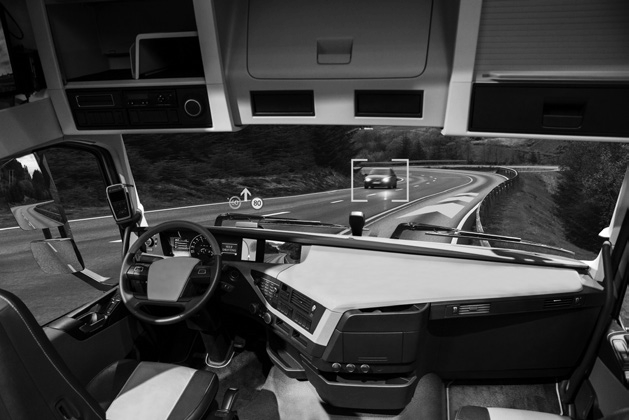 1	The first driverless cars were                              a  2	The Pyramids in Egypt were	                         3	The telephone was		                         4	The Nintendo Wii wasn’t		                         5	The world’s tallest building wasn’t                       6	The first footballs weren’t		           a	invented in the 1920s.b	designed by Steve Jobs.c	built by thousands of workers.d	invented by Alexander Graham Bell.e	made of leather.f	built in London.5	Complete the passive questions with the correct words.1	Where     was      the first language spoken?2	Where                  the Olympic Games first organised?3	                   was the internet invented by?4	Who was Romeo and Juliet written                  ?5	Who was penicillin                        by?6	Who                     the Sagrada Familia designed by?6	Match the questions (1–6) in Exercise 5 with the answers (a–f). Then complete them.a	It    was spoken       in Africa. 		       1  b	It by Alexander Fleming.			          c	They in Greece.				          d	It by Gaudí.				          e	It by Tim Berners Lee.			          f	It by Shakespeare.			          